RESOLUCIÓN MEDIANTE LA CUAL EL PLENO DEL INSTITUTO FEDERAL DE TELECOMUNICACIONES AUTORIZA CAMBIO DE IDENTIDAD PARA EL CANAL DE PROGRAMACIÓN “AZTECA 13-2 HORAS” POR EL CANAL “AZTECA NOTICIAS” EN MULTIPROGRAMACIÓN A TELEVISORA DEL VALLE DE MÉXICO, S.A.P.I. DE C.V., EN RELACIÓN CON LA ESTACIÓN DE TELEVISIÓN CON DISTINTIVO DE LLAMADA XHTVM-TDT, EN LA CIUDAD DE MÉXICO.ANTECEDENTESTítulo de Refrendo de Concesión.- El 13 de diciembre de 2006, la extinta Comisión Federal de Telecomunicaciones (COFETEL) otorgó en favor de Televisora del Valle de México, S.A. de C.V. (Concesionario), un Título de Refrendo de Concesión para continuar usando comercialmente el canal 40 (626-632 MHz) de televisión con distintivo de llamada XHTVM-TV en la Ciudad de México, con vigencia a partir de la fecha de su expedición y con vencimiento al 31 de diciembre de 2021;Autorización de Canal Digital.- Mediante oficio CFT/D01/STP/4003/07 de fecha 31 de mayo de 2007, la extinta COFETEL autorizó al Concesionario la instalación, operación y uso temporal del canal adicional 26 (542- 548 MHz) con distintivo de llamada XHTVM-TDT para realizar transmisiones digitales simultáneas de su canal analógico;Toma de Nota de Multiprogramación.- Mediante el Acuerdo P/EXT/141209/234 aprobado en su XVI Sesión Extraordinaria del 2009 celebrada el 14 de diciembre de 2009, la extinta COFETEL, hizo del conocimiento del Concesionario la procedencia de la multiprogramación en el canal digital autorizado;Decreto de Reforma Constitucional.- El 11 de junio de 2013, se publicó en el Diario Oficial de la Federación (DOF) el “Decreto por el que se reforman y adicionan diversas disposiciones de los artículos 6o., 7o., 27, 28, 73, 78, 94 y 105 de la Constitución Política de los Estados Unidos Mexicanos, en materia de telecomunicaciones” (Decreto de Reforma Constitucional), mediante el cual se creó el Instituto Federal de Telecomunicaciones (Instituto), como un órgano autónomo que tiene por objeto el desarrollo eficiente de la radiodifusión y las telecomunicaciones;Decreto de Ley.- El 14 de julio de 2014, se publicó en el DOF el “Decreto por el que se expiden la Ley Federal de Telecomunicaciones y Radiodifusión, y la Ley del Sistema Público de Radiodifusión del Estado Mexicano; y se reforman, adicionan y derogan diversas disposiciones en materia de telecomunicaciones y radiodifusión” (Decreto de Ley), el cual entró en vigor el 13 de agosto de 2014;Modificación a los Estatutos Sociales del Concesionario.- El 11 de agosto de 2014 mediante oficio IFT/D02/USRTV/DGATSR/2703/2014, la extinta Unidad de Sistemas de Radio y Televisión (USRTV) a través de la Dirección General Adjunta de Trámites y Servicios de Radiodifusión (DGATSR), autorizó la modificación a los estatutos sociales del Concesionario, entre otros, para la transformación de la sociedad en Sociedad Anónima Promotora de Inversión, continuando con la modalidad de Capital Variable, manteniendo su denominación social, TELEVISORA DEL VALLE DE MÉXICO, la que irá siempre seguida de las palabras “Sociedad Anónima Promotora de Inversión” o de su abreviatura “S.A.P.I. de C.V.”;Estatuto Orgánico.- El 04 de septiembre de 2014, se publicó en el DOF el “Estatuto Orgánico del Instituto Federal de Telecomunicaciones” (Estatuto Orgánico), mismo que entró en vigor el día 26 del mismo mes y año, el cual se modificó por última vez el 17 de octubre de 2016;Política para la Transición a la Televisión Digital Terrestre.- El 11 de septiembre de 2014, se publicó en el DOF la “Política para la Transición a la Televisión Digital Terrestre” (Política TDT);Lineamientos Generales para el Acceso a la Multiprogramación.- El 17 de febrero de 2015, se publicaron en el DOF los “Lineamientos Generales para el acceso a la Multiprogramación” (Lineamientos);Cumplimiento a los artículos Segundo y Tercero Transitorio de los Lineamientos.- El 19 de octubre de 2016, mediante oficio número IFT/223/UCS/1906/2016, la Unidad de Concesiones y Servicios (UCS) notificó al Concesionario la resolución favorable del cumplimiento a lo señalado por los artículos Segundo y Tercero Transitorio de los Lineamientos;Solicitud de Cambio de Identidad.- El 07 de marzo de 2017, el Concesionario presentó ante el Instituto la solicitud de autorización para cambiar la identidad del canal de programación “Azteca 13-2 horas” en multiprogramación a través de la estación XHTVM-TDT, canal 26 (542- 548 MHz), de la Ciudad de México, a la cual la oficialía de partes le asignó el número de folio 013324 (Solicitud de Cambio de Identidad);Solicitud de Opinión a la Unidad de Competencia Económica.- El 10 de marzo de 2017, mediante oficio IFT/224/UMCA/154/2017, la Unidad de Medios y Contenidos Audiovisuales (UMCA) solicitó a la Dirección General de Consulta Económica (DGCE), de la Unidad de Competencia Económica del Instituto (UCE), la opinión correspondiente a la Solicitud de Cambio de Identidad;Opinión de la UCE.- El 23 de marzo de 2017, la DGCE, mediante el oficio IFT/226/UCE/DGCE/023/2017, emitió a la UMCA la opinión en materia de competencia económica y libre concurrencia, respecto de la Solicitud de Cambio de Identidad;Alcances a la Solicitud de Multiprogramación.- El 13 y 29 de marzo de 2017 el Concesionario ingresó al Instituto escritos a los que la oficialía de partes asignó los números de folio 013976 y 015848; mediante los cuales presenta factura de pago de derechos y realiza diversas manifestaciones en alcance a su Solicitud de Cambio de Identidad, respectivamente, yListado de Canales Virtuales.- El 29 de marzo de 2017, se publicó en el sitio electrónico del Instituto la actualización del Listado de Canales Virtuales asignados por la UMCA al Concesionario, de acuerdo con el cual se corrobora la asignación del canal virtual 40.1 para la estación objeto de esta Resolución.En virtud de los Antecedentes referidos y,CONSIDERANDOPrimero.- Competencia del Instituto.- Conforme lo dispone el artículo 28, párrafos décimo quinto y décimo sexto de la Constitución Política de los Estados Unidos Mexicanos (Constitución), el Instituto es un órgano autónomo, con personalidad jurídica y patrimonio propios, que tiene por objeto el desarrollo eficiente de la radiodifusión y las telecomunicaciones. Para tal efecto, tiene a su cargo la regulación, promoción y supervisión del uso, aprovechamiento y explotación del espectro radioeléctrico, las redes y la prestación de los servicios de radiodifusión y telecomunicaciones, así como del acceso a infraestructura activa, pasiva y otros insumos esenciales, garantizando lo establecido en los artículos 6o. y 7o. de la propia Constitución.Asimismo, el Instituto es la autoridad en materia de competencia económica de los sectores de radiodifusión y telecomunicaciones, por lo que entre otros aspectos, regulará de forma asimétrica a los participantes en estos mercados con el objeto de eliminar eficazmente las barreras a la competencia y la libre concurrencia e impondrá límites al concesionamiento y a la propiedad cruzada que controle varios medios de comunicación que sean concesionarios de radiodifusión y telecomunicaciones que sirvan a un mismo mercado o zona de cobertura geográfica.Por su parte, el artículo 158 de la Ley Federal de Telecomunicaciones y Radiodifusión (Ley) establece que el Instituto otorgará autorizaciones para el acceso a la multiprogramación a los concesionarios que lo soliciten, conforme a los principios de competencia y calidad, garantizando el derecho a la información y atendiendo de manera particular la concentración nacional y regional de frecuencias.De conformidad con lo establecido por los artículos 15, fracción XVII y 17, fracción I de la Ley, corresponde al Pleno del Instituto la facultad de autorizar el acceso a la multiprogramación a los concesionarios que lo soliciten.Ahora bien, conforme al artículo 37 del Estatuto Orgánico, corresponden originariamente a la UMCA las atribuciones conferidas a la Dirección General Adjunta de Televisión Digital Terrestre (DGA-TDT); por ende, corresponde a ésta en términos del artículo 40, fracción XIX, del ordenamiento jurídico en cita, tramitar y evaluar las solicitudes de acceso a la multiprogramación de los concesionarios y permisionarios de radiodifusión y someter a consideración del Pleno el proyecto de resolución correspondiente.De la misma forma, el artículo 16 de los Lineamientos establece que en caso de que se desee cambiar la identidad de un canal de programación en multiprogramación deberán acreditarse nuevamente todos los requisitos especificados en los Lineamientos, para lo cual se seguirá el mismo procedimiento establecido para la autorización originaria.Atento a lo señalado, en virtud de que el Instituto tiene a su cargo la regulación, promoción y supervisión de las telecomunicaciones y la radiodifusión, así como la facultad de autorizar el acceso a la multiprogramación de los concesionarios y permisionarios en materia de radiodifusión, así como, el cambio de identidad de un canal de programación, el Pleno como órgano máximo de gobierno y decisión del Instituto, se encuentra facultado para resolver la Solicitud de Cambio de Identidad.Segundo.- Marco jurídico aplicable a la Solicitud de Cambio de Identidad. La multiprogramación es la distribución de más de un canal de programación en el mismo canal de transmisión. Esto representa la posibilidad de transmitir un mayor número de contenidos programáticos a través del mismo recurso espectral concesionado, situación que contribuye a la competencia, la diversidad y a la pluralidad en beneficio de las audiencias, de concesionarios de radiodifusión, programadores y productores de contenidos.El Título Quinto, Capítulo IX, Sección II, de la Ley, relativo a la multiprogramación, prevé las reglas genéricas a las que deben sujetarse los concesionarios que soliciten el acceso a la multiprogramación.En particular, los artículos 158 y 160 de la Ley señalan:“Artículo 158. El Instituto otorgará autorizaciones para el acceso a la multiprogramación a los concesionarios que lo soliciten, conforme a los principios de competencia y calidad, garantizando el derecho a la información y atendiendo de manera particular la concentración nacional y regional de frecuencias, incluyendo en su caso el pago de las contraprestaciones debidas bajo los siguientes criterios:Los concesionarios solicitarán el número de canales de multiprogramación que quieran transmitir y la calidad técnica que proponen para dicha transmisión;Tratándose de concesionarios que pertenezcan a un agente económico declarado como preponderante o con poder sustancial, el Instituto no les autorizará la transmisión de un número de canales superior al cincuenta por ciento del total de los canales de televisión abierta, incluidos los de multiprogramación, autorizados a otros concesionarios que se radiodifunden en la región de cobertura;El Instituto expedirá lineamientos para la aplicación del presente artículo, así como para el pago de la contraprestación que en su caso corresponda;Cuando el Instituto lleve a cabo el otorgamiento de nuevas concesiones, en todo caso contemplará en el objeto de las mismas la autorización para transmitir multiprogramación en términos del presente artículo, yEn ningún caso se autorizará que los concesionarios utilicen el espectro radioeléctrico para prestar servicios de televisión o audio restringidos.” “Artículo 160. Por cada canal bajo el esquema de multiprogramación, los concesionarios deberán señalar en la solicitud lo siguiente:El canal de transmisión que será utilizado;La identidad del canal de programación;El número de horas de programación que transmita con una tecnología innovadora, de conformidad con las disposiciones que emita el Instituto;La fecha en que pretende iniciar transmisiones;En el caso de televisión, la calidad de video y el estándar de compresión de video utilizado para las transmisiones, ySi se trata de un canal de programación cuyo contenido sea el mismo de algún canal radiodifundido en la misma zona de cobertura pero ofrecido con un retraso en las transmisiones.”Los Lineamientos, de conformidad con su artículo 1, tienen por objeto regular la autorización para el acceso a la multiprogramación, las características de operación técnica, así como sus condiciones integrales de funcionamiento conforme a los principios de competencia y calidad técnica, garantizando el derecho a la información y atendiendo de manera particular a la concentración nacional y regional de frecuencias.En concordancia con lo anterior, las solicitudes de autorización para el acceso a la multiprogramación, deben observar las condiciones señaladas por los artículos 3 y 4 de los Lineamientos respecto de la operación técnica de las Estaciones de Radiodifusión y los principios de i) competencia, ii) calidad técnica, y iii) derecho a la información.El artículo 9 de los Lineamientos señala que los concesionarios de radiodifusión que deseen obtener autorización para acceder a la multiprogramación por sí mismos o para brindar acceso a terceros, deberán solicitarlo al Instituto y, para tal efecto, deberán precisar lo siguiente:El canal de transmisión de radiodifusión que se pretende utilizar;Número de canales de programación en multiprogramación que se deseen distribuir, especificando si éstos serán programados por el propio concesionario de radiodifusión o si pretenderá brindar acceso a ellos a un tercero;Calidad técnica de transmisión de cada canal de programación, tales como la tasa de transferencia, estándar de compresión y, en su caso, calidad de video HDTV o SDTV;Identidad de cada canal de programación, lo cual incluye lo siguiente:Nombre con que se identificará;Logotipo, yBarra programática que se pretende incluir en cada canal de programación, especificando la duración y periodicidad de cada componente de éste.El número de horas de programación que transmita con una tecnología innovadora;Fecha en que pretende iniciar transmisiones por cada canal de programación solicitado;Cantidad de tiempo que se pretende mantener la misma identidad del canal de programación, yInformar si en los canales de programación pretenderá distribuir contenido que sea el mismo de algún canal de programación en la misma zona de cobertura pero ofrecido con un retraso en las transmisiones.Por su parte, el párrafo segundo del artículo 16 de los Lineamientos indica que en caso de que se desee cambiar la identidad de un canal de programación en multiprogramación deberán acreditarse nuevamente todos los requisitos especificados en los Lineamientos, para lo cual se seguirá el mismo procedimiento establecido para la autorización originaria.Tercero.- Análisis de la Solicitud de Cambio de Identidad. Una vez analizada la Solicitud de Cambio de Identidad, tomando en cuenta el contenido de la opinión de la UCE, este Pleno considera que el Concesionario acredita los requisitos establecidos por el artículo 9, en relación con lo establecido en el párrafo segundo del artículo 16 de los Lineamientos, a saber:Artículo 9 de los LineamientosFracción I, Canal de transmisión de radiodifusión que se pretende utilizar.- El Concesionario indica en la Solicitud de Cambio de Identidad que utiliza el canal de transmisión 26 (542-548 MHz) para acceso a la multiprogramación y los canales virtuales 40.1 y 40.2.Fracción II, Número de canales de programación en multiprogramación que se desea distribuir.- El Concesionario indica en la documentación presentada y señalada en los Antecedentes XI y XIV que el número de canales de programación objeto de la Solicitud de Cambio de Identidad son 2 (dos) y que corresponden a los canales de programación “Proyecto 40” que se difunde en el canal virtual 40.1 y “Azteca Noticias” que se difundirá en el canal 40.2. Sin embargo de esta se desprende que los 2 canales de programación (Proyecto 40 y Azteca 13-2 horas) ya eran transmitidos, pero se pretende cambiar la identidad de sólo un canal de programación, el de “Azteca 13-2 horas” para en su lugar transmitir “Azteca Noticias”.En ese sentido, el solicitante informa al Instituto las razones para el cambio de canal de programación, indicando que desea “mantener a disposición de las audiencias varios y diversos contenidos que amplíen la oferta programática de la televisión radiodifundida”, agregando que desea generar un canal informativo las 24 horas del día que brinde noticias en el momento en el que ocurren, además de otorgar a la audiencia una oferta informativa enfocada a los acontecimientos y temas de interés en su localidad, creando una identificación con la audiencia que permita competir con las propuestas de programación actuales.De acuerdo con las manifestaciones realizadas por el Concesionario, como programación diferenciada del canal “Azteca Noticias” destaca:Contenidos utilitarios de actualidad dirigidos a todo tipo de público que viva en el Valle de México que le orienten para solucionar su entorno en el día a día; producción de programas de noticias diferenciados (financieros, con entrevistas, deportivos, etc.); programas noticiosos diseñados a partir de los hábitos y gustos de la audiencia del Valle de México con el objetivo de generar identificación, utilidad y dinamismo. Los géneros bajo esta línea de producción, serán: NOTICIEROS, PROGRAMAS DE ENTREVISTA, DEPORTES Y BARRA DE OPINIÓN; conforme el canal se vaya volviendo más sólido, buscaremos tener una programación 100% en vivo, lo que brindará mayor oportunidad y cercanía con la audiencia.Asimismo, manifiesta que estos canales son programados por él mismo, sin brindar acceso a un tercero. Al efecto, del análisis realizado a la documentación presentada, se desprende que la programación se compone en su mayoría de programas del género cultural y debate, así como deportes y noticieros, entre otros; los cuales van dirigidos en su mayoría a personas entre 18 y 50 años de edad.En ese tenor de ideas, se desprende que el canal de programación denominado “Azteca Noticias”, materia de la Solicitud de Cambio de Identidad, podría tener como efecto abonar a la diversidad, ya que constituirá un canal con contenido nuevo en la localidad de referencia.Fracción III, Calidad técnica de transmisión.- El Concesionario, con relación a la calidad técnica de los canales de programación (calidad de video HDTV o SDTV, tasa de transferencia y estándar de compresión) para la estación objeto de la presente Resolución, establece lo siguiente :Asimismo de la información analizada se desprende que no hay cambio en la calidad técnica de ambos canales, respecto de las características con las que operaba, de acuerdo con la Resolución indicada en el Antecedente X.Fracción IV, Identidad del canal de programación.- El Concesionario, a través de la información y documentación señalada en los Antecedentes referidos, indica la identidad de los canales de programación a transmitir, a saber:De lo anterior se toma conocimiento sobre la actualización del logotipo del canal de programación “Proyecto 40” y se informa que el Concesionario ha proporcionado las barras programáticas que pretende incluir en ambos canales de programación e indica la duración y periodicidad correspondiente.Fracción V, Horas de transmisión con una tecnología innovadora.- Del análisis realizado a las manifestaciones y a la documentación presentada por el Concesionario no se desprende que a través del acceso a la multiprogramación que solicita se vayan a realizar transmisiones con tecnologías innovadoras en términos del artículo 9 fracción V de los Lineamientos.Fracción VI, Fecha de inicio de transmisiones.- El Concesionario indica que el canal de programación “Proyecto 40” ya inició transmisiones y que el canal de programación “Azteca Noticias” iniciará transmisiones dentro de los 60 (sesenta) días hábiles siguientes a la autorización por parte del Instituto.Fracción VII, Cantidad de tiempo en que mantendrá la identidad.- El Concesionario refiere que el tiempo que mantendrá la identidad del canal de programación “Azteca Noticias” es indefinido.Fracción VIII, Canal de programación ofrecido con retraso en las transmisiones.- De la información y documentación señalada en los Antecedentes referidos, no se desprende que el canal de programación se transmitirá con retraso en transmisiones.Opinión UCELa UCE, a través del oficio IFT/226/UCE/DGCE/023/2017 de 23 de marzo de 2017, emitió opinión favorable respecto de la Solicitud de Cambio de Identidad, precisando lo siguiente: “No se afectan las condiciones de competencia y libre concurrencia en la localidad de Ciudad de México, o a nivel nacional como resultado de la autorización para cambiar la programación e identidad del segundo canal en multiprogramación de la estación con distintivo de llamada XHTVM-TDT, Canal 26.…”Consecuentemente, con la opinión vertida por la UCE, se atiende lo dispuesto en el artículo 4, inciso a), de los Lineamientos, para el trámite y análisis de las solicitudes de los concesionarios que soliciten acceso a la multiprogramación.Por todo lo anterior, se considera lo siguiente: El Concesionario atendió puntualmente cada uno de los requisitos establecidos en los Lineamientos, y La UCE, en el ámbito de sus facultades estatutarias, determinó emitir opinión favorable a la Solicitud de Cambio de Identidad.En ese tenor de ideas, resulta procedente autorizar al Concesionario el cambio de identidad solicitado, de conformidad con las características particulares contenidas en la siguiente tabla:Conforme a lo expuesto y con fundamento en los artículos 28 párrafos décimo quinto, décimo sexto y décimo séptimo de la Constitución Política de los Estados Unidos Mexicanos; 1, 2, 6, fracción IV, 7, 15, fracción XVII, 17 fracción I, 158, 160 y 162, de la Ley Federal de Telecomunicaciones y Radiodifusión; 35 fracción I, 36, 38, 39 y 57, fracción I, de la Ley Federal de Procedimiento Administrativo; 3, 4, 5, 8, 9, 14, 15, 16, párrafo segundo, 24 y 25 de los Lineamientos Generales para el Acceso a la Multiprogramación y 1, 4 fracción I y 6 fracciones I y XXXVIII del Estatuto Orgánico del Instituto Federal de Telecomunicaciones, este órgano autónomo emite los siguientes:RESOLUTIVOSPRIMERO.- Se autoriza a Televisora del Valle de México S.A.P.I. de C.V., concesionario del canal 26 (542-548 MHz), a través de la estación con distintivo de llamada XHTVM-TDT en la Ciudad de México; el cambio de identidad del canal de programación “Azteca 13-2 horas”, por el canal de programación denominado “Azteca Noticias”, en el canal virtual 40.2 generado por el propio solicitante, en los términos señalados en el Considerando Tercero de la presente Resolución.SEGUNDO.- Se instruye a la Unidad de Medios y Contenidos Audiovisuales a notificar personalmente a Televisora del Valle de México S.A.P.I. de C.V., la presente Resolución.TERCERO.- Televisora del Valle de México S.A.P.I. de C.V., deberá iniciar transmisiones del canal de programación “Azteca Noticias” dentro del plazo de 60 (sesenta) días hábiles contados a partir de que surta efectos la notificación que de la presente resolución se realice y deberá dar aviso al Instituto de dicho inicio dentro del plazo de 5 (cinco) días hábiles posteriores a su realización. Concluidos dichos plazos, sin que se hubiera dado cumplimiento al presente resolutivo, esta Resolución dejará de surtir efectos jurídicos, ante lo cual se tendrá que solicitar una nueva autorización.CUARTO.- Televisora del Valle de México S.A.P.I. de C.V. deberá dar aviso a las audiencias sobre el cambio de identidad del canal, a través de su programación al menos 5 (cinco) ocasiones diarias en horarios de mayor audiencia durante los 15 (quince) días previos al cambio de canal de programación, ello en términos del párrafo tercero del artículo 16 de los Lineamientos.QUINTO.- La prestación del servicio en los canales de programación en multiprogramación “Proyecto 40” y “Azteca Noticias” y la operación técnica de estos, estará sujeta a las disposiciones legales y administrativas aplicables en materia de radiodifusión, en lo general, y de multiprogramación en particular.SEXTO.- Se instruye a la Unidad de Medios y Contenidos Audiovisuales a remitir la presente Resolución, así como sus constancias de notificación, a la Dirección General Adjunta del Registro Público de Telecomunicaciones, para efectos de su debida inscripción en el Registro Público de Concesiones.SÉPTIMO.- Se instruye a la Unidad de Medios y Contenidos Audiovisuales que haga del conocimiento de la Dirección General de Radio, Televisión y Cinematografía de la Secretaría de Gobernación y del Instituto Nacional Electoral, el contenido de la presente Resolución para los efectos legales conducentes.La presente Resolución fue aprobada por el Pleno del Instituto Federal de Telecomunicaciones en su XIV Sesión Ordinaria celebrada el 5 de abril de 2017, por unanimidad de votos de los Comisionados Gabriel Oswaldo Contreras Saldívar, Adriana Sofía Labardini Inzunza, María Elena Estavillo Flores, Mario Germán Fromow Rangel, Adolfo Cuevas Teja y Javier Juárez Mojica; con fundamento en los párrafos vigésimo, fracciones I y III; y vigésimo primero, del artículo 28 de la Constitución Política de los Estados Unidos Mexicanos; artículos 7, 16 y 45 de la Ley Federal de Telecomunicaciones y Radiodifusión; así como en los artículos 1, 7, 8 y 12 del Estatuto Orgánico del Instituto Federal de Telecomunicaciones, mediante Acuerdo P/IFT/050417/168.Canal de ProgramaciónCalidad de videoTasa de transferencia (Mbps)Estándar de compresiónProyecto 40HD15MPEG-2Azteca NoticiasSD3MPEG-2Canal VirtualCanal de ProgramaciónLogotipo40.1Proyecto 40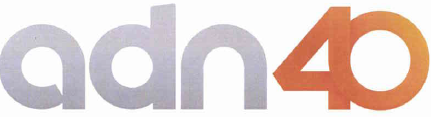 40.2Azteca Noticias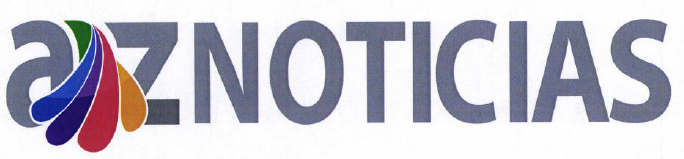 DistintivoLocalidadCanal de TransmisiónCanal virtualCalidad de videoFormato de compresiónTasa de transferencia (Mbps)Canal de ProgramaciónLogotipoXHTVM-TDTCiudad de México2640.1HDMPEG-215.0Proyecto 40XHTVM-TDTCiudad de México2640.2SDMPEG-23.0Azteca Noticias